附件应对新型冠状病毒肺炎疫情支持企业复工复产的政策补贴申请流程和表格一、继续对不裁员、少裁员企业返还失业保险费（一）申请流程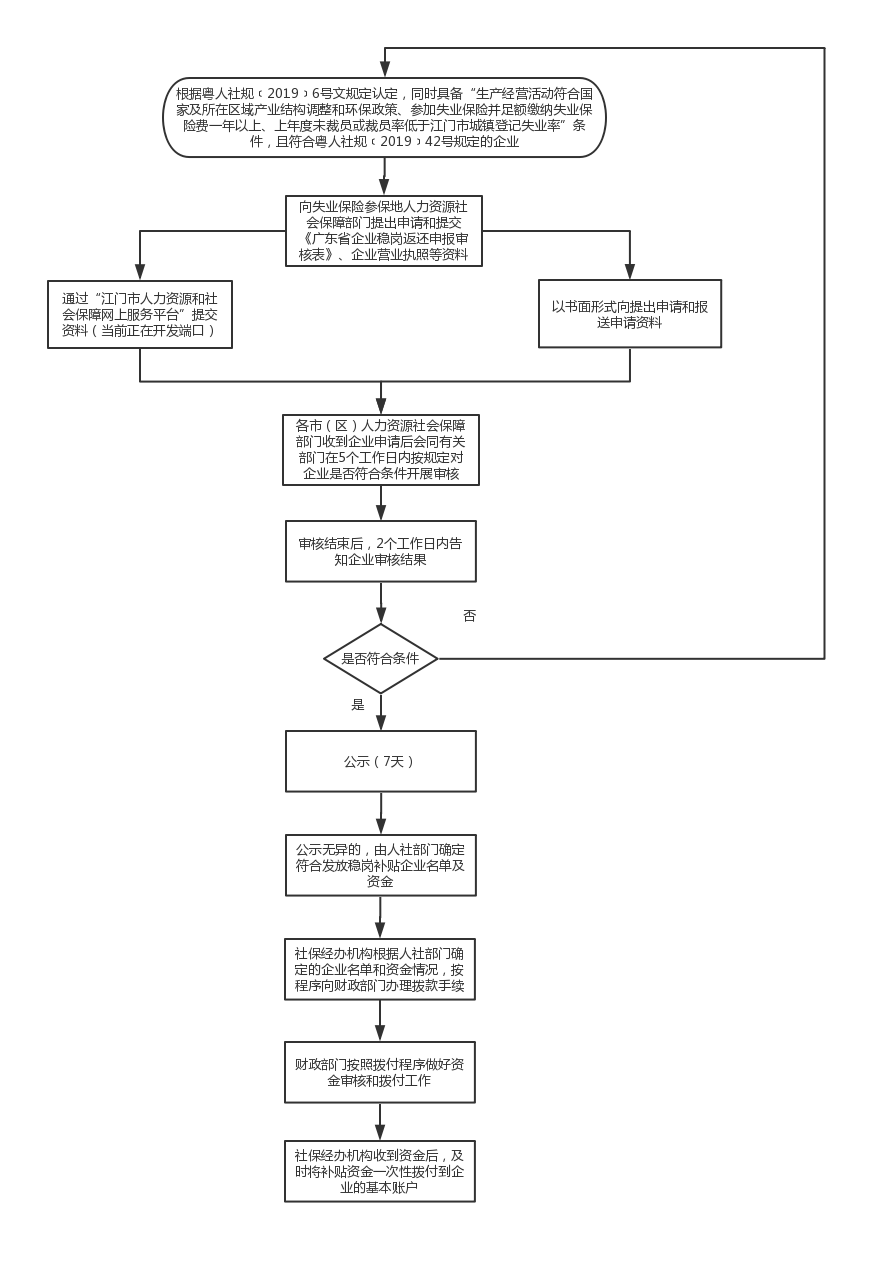 （二）申请表格广东省企业稳岗返还申报审核表单位名称(盖章)：申请时间：年月日二、对受疫情影响同时认定为受中美贸易摩擦影响的企业返还失业保险费（一）申请流程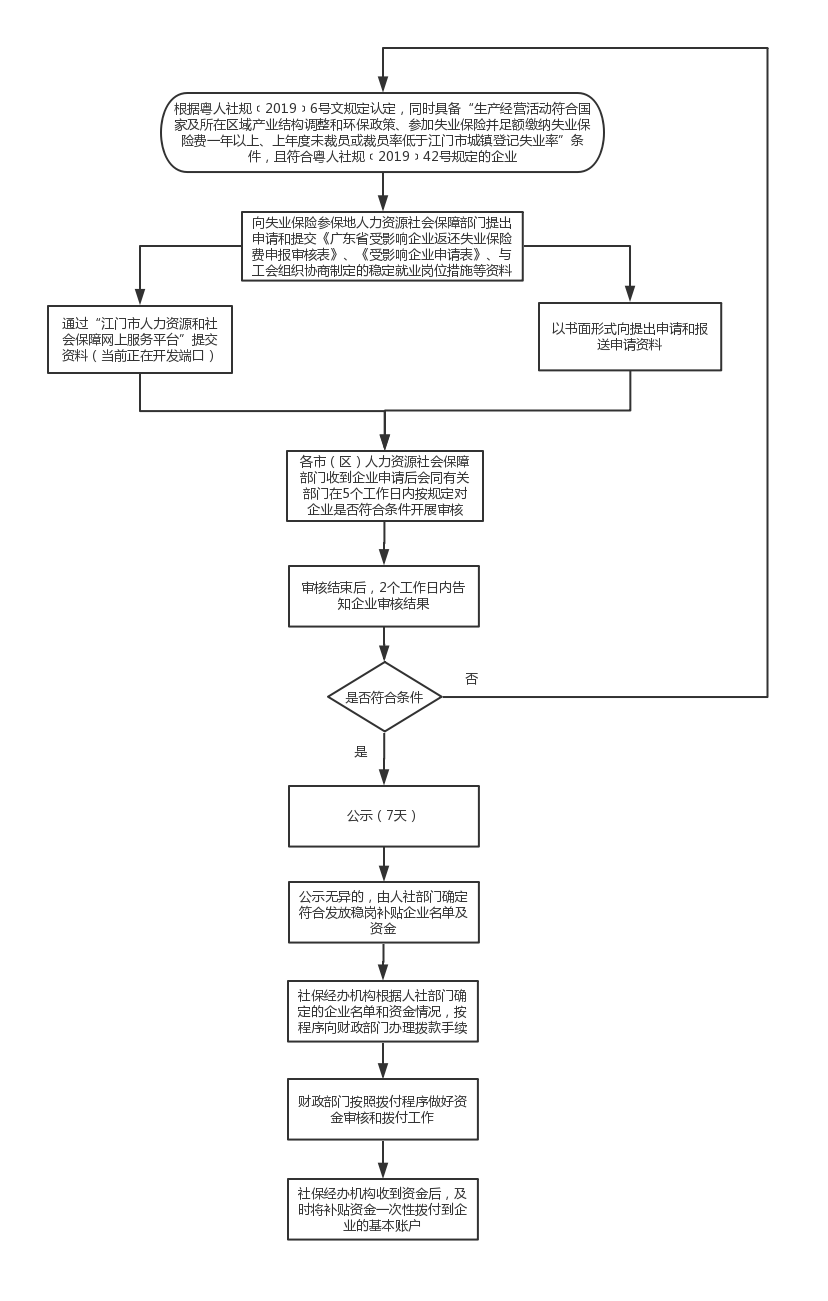 （二）申请表格广东省受影响企业返还失业保险费申报审核表三、疫情防控期一次性吸纳就业补贴、疫情防控期职业介绍补贴、接受治疗或医学观察隔离职工工资待遇补贴、一次性延迟复工补助、招工补贴、受疫情影响返乡务工人员一次性创业资助（一）申请流程（二）申请表格四、企业职工适岗培训补贴、参保企业吸纳就业困难人员培训补贴（一）申请流程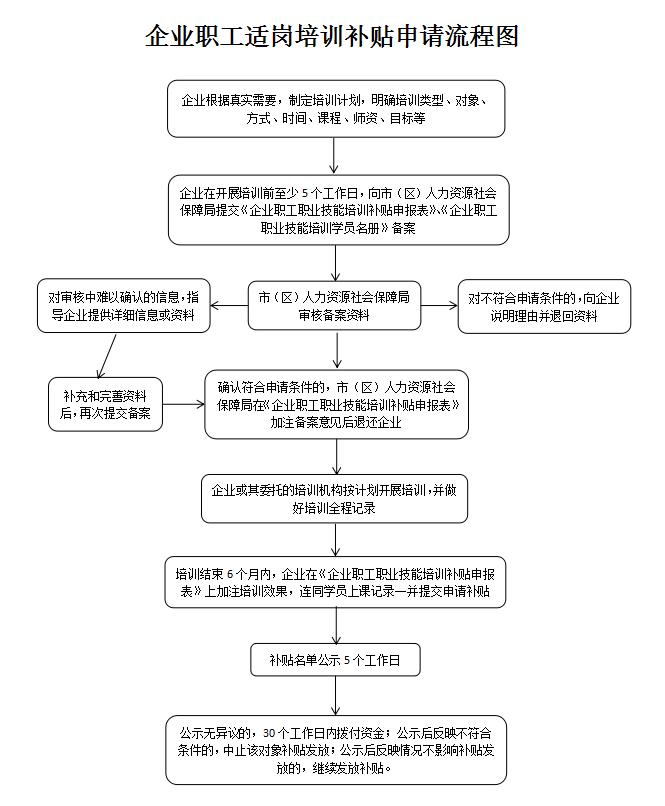 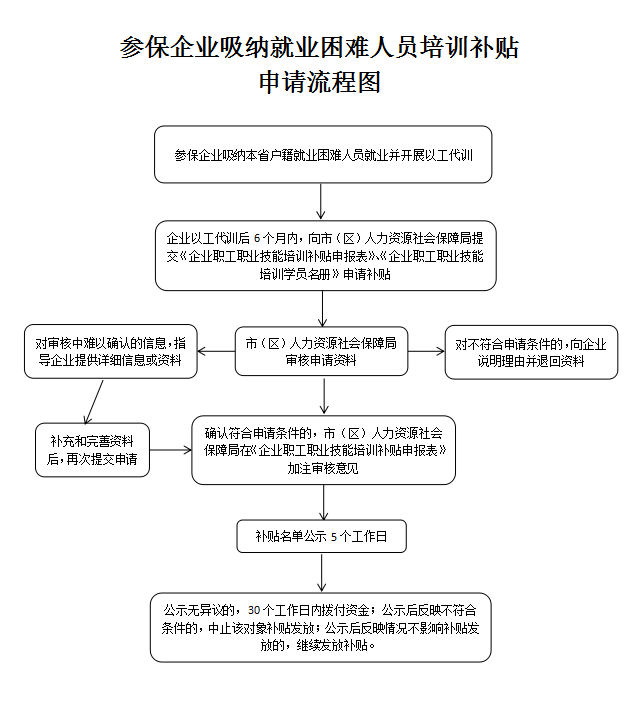 （二）申请表格五、个人创业担保贷款展期、个人创业担保贷款延期还款因疫情影响创业担保贷款展期/延期还款申请书（供参考）                 银行江门分行：按照（）第  号借款合同，我于年月日在你行借款元，每月需还款元。因受新型冠状病毒肺炎疫情影响，    （根据实际简要说明受疫情影响的情形）            ，资金周转出现困难，需要展期/延期还款。本人预计（何时）经营状况将会好转，或（何时）可收回应收账款（根据实际情况描述），届时将及时还款。恳请贵行批准本人延期还款。（注：以上仅供参考，如银行有固定格式申请表格，按银行的申请表格）借款人：      日期：          企业申报信息企业申报信息企业申报信息企业申报信息企业申报信息企业申报信息企业申报信息企业申报信息企业名称企业名称法定代表人法定代表人企业性质企业性质□国有□集体□股份□其他□国有□集体□股份□其他营业执照号码营业执照号码工商登记注册地工商登记注册地联系人联系人社会保险编号社会保险编号联系电话联系电话开户名称开户名称开户银行开户银行银行帐号银行帐号本企业上年度裁员情况本企业上年度裁员情况上年度参加失业保险人数（）人。上年度参加失业保险人数（）人。上年度参加失业保险人数（）人。上年度参加失业保险人数（）人。上年度参加失业保险人数（）人。上年度参加失业保险人数（）人。本企业上年度裁员情况本企业上年度裁员情况上年度没有裁员情况的请选择此项□上年度没有裁员情况的请选择此项□上年度没有裁员情况的请选择此项□上年度没有裁员情况的请选择此项□上年度没有裁员情况的请选择此项□上年度没有裁员情况的请选择此项□本企业上年度裁员情况本企业上年度裁员情况上年度有裁员情况的请填写此项：上年度领取失业保险金人数（）人，裁员率     %。上年度有裁员情况的请填写此项：上年度领取失业保险金人数（）人，裁员率     %。上年度有裁员情况的请填写此项：上年度领取失业保险金人数（）人，裁员率     %。上年度有裁员情况的请填写此项：上年度领取失业保险金人数（）人，裁员率     %。上年度有裁员情况的请填写此项：上年度领取失业保险金人数（）人，裁员率     %。上年度有裁员情况的请填写此项：上年度领取失业保险金人数（）人，裁员率     %。上年度应缴纳失业保险费（元）上年度应缴纳失业保险费（元）上年度实际缴纳失业保险费（元）上年度实际缴纳失业保险费（元）上年度实际缴纳失业保险费（元）企业类型企业类型兼并重组□化解产能严重过剩□淘汰落后产能□国务院、省人民政府批准的其他行业、企业□兼并重组□化解产能严重过剩□淘汰落后产能□国务院、省人民政府批准的其他行业、企业□申报补贴金额（元）申报补贴金额（元）申报补贴金额（元）僵尸企业填写僵尸企业填写是否属关停企业是否属关停企业是否生产经营恢复有望企业是否生产经营恢复有望企业是否生产经营恢复有望企业是否生产经营恢复有望企业僵尸企业填写僵尸企业填写是（）否（）是（）否（）否（）否（）劳务派遣公司（填写）劳务派遣公司（填写）是否与用工企业签订稳岗返还协议：是（）否（）是否与用工企业签订稳岗返还协议：是（）否（）是否与用工企业签订稳岗返还协议：是（）否（）是否与用工企业签订稳岗返还协议：是（）否（）是否与用工企业签订稳岗返还协议：是（）否（）是否与用工企业签订稳岗返还协议：是（）否（）经办部门审核意见经办部门审核意见经审核，□符合，□不符合失业保险稳岗补贴审请条件；经核定，该企业2019年度企业稳岗补贴金额为万元。经审核，□符合，□不符合失业保险稳岗补贴审请条件；经核定，该企业2019年度企业稳岗补贴金额为万元。经审核，□符合，□不符合失业保险稳岗补贴审请条件；经核定，该企业2019年度企业稳岗补贴金额为万元。经审核，□符合，□不符合失业保险稳岗补贴审请条件；经核定，该企业2019年度企业稳岗补贴金额为万元。经审核，□符合，□不符合失业保险稳岗补贴审请条件；经核定，该企业2019年度企业稳岗补贴金额为万元。经审核，□符合，□不符合失业保险稳岗补贴审请条件；经核定，该企业2019年度企业稳岗补贴金额为万元。认定审核意见认定审核意见认定审核意见认定审核意见认定审核意见认定审核意见认定审核意见认定审核意见人社部门意见经办人（签字）：部门负责人（签字）：分管领导（签字）：主要领导（签字）：（单位印章）年月日经办人（签字）：部门负责人（签字）：分管领导（签字）：主要领导（签字）：（单位印章）年月日经办人（签字）：部门负责人（签字）：分管领导（签字）：主要领导（签字）：（单位印章）年月日经办人（签字）：部门负责人（签字）：分管领导（签字）：主要领导（签字）：（单位印章）年月日经办人（签字）：部门负责人（签字）：分管领导（签字）：主要领导（签字）：（单位印章）年月日经办人（签字）：部门负责人（签字）：分管领导（签字）：主要领导（签字）：（单位印章）年月日经办人（签字）：部门负责人（签字）：分管领导（签字）：主要领导（签字）：（单位印章）年月日单位名称：申请时间：年月日单位名称：申请时间：年月日单位名称：申请时间：年月日单位名称：申请时间：年月日单位名称：申请时间：年月日企业申报信息企业申报信息企业申报信息企业申报信息企业申报信息企业名称企业名称法定代表人企业性质企业性质□国有□集体□股份□其他营业执照号码工商登记注册地工商登记注册地联系人社会保险编号社会保险编号联系电话开户名称开户名称开户银行开户银行银行账号银行账号本企业上年度裁员情况本企业上年度裁员情况上年度平均参加失业保险人数（）人。上年度平均参加失业保险人数（）人。上年度平均参加失业保险人数（）人。本企业上年度裁员情况本企业上年度裁员情况上年度没有裁员情况的请选择此项□上年度没有裁员情况的请选择此项□上年度没有裁员情况的请选择此项□本企业上年度裁员情况本企业上年度裁员情况上年度有裁员情况的请填写此项：上年度领取失业保险金人数（）人，裁员率       %。上年度有裁员情况的请填写此项：上年度领取失业保险金人数（）人，裁员率       %。上年度有裁员情况的请填写此项：上年度领取失业保险金人数（）人，裁员率       %。所在统筹地区失业保险金标准所在统筹地区失业保险金标准月均：元申报返还金额（元）人社部门认定意见负责人签字：（单位印章）年  月  日负责人签字：（单位印章）年  月  日负责人签字：（单位印章）年  月  日负责人签字：（单位印章）年  月  日江门市就业创业补贴申请表江门市就业创业补贴申请表江门市就业创业补贴申请表江门市就业创业补贴申请表江门市就业创业补贴申请表江门市就业创业补贴申请表江门市就业创业补贴申请表江门市就业创业补贴申请表江门市就业创业补贴申请表流水号：2020年02月  日流水号：2020年02月  日流水号：2020年02月  日流水号：2020年02月  日流水号：2020年02月  日流水号：2020年02月  日流水号：2020年02月  日流水号：2020年02月  日流水号：2020年02月  日申请单位申请单位申请补贴项目申请补贴项目申请人属性申请人属性企业用人单位企业用人单位企业用人单位企业用人单位企业用人单位企业用人单位企业用人单位申请补贴情形申请补贴情形申


请


信


息申请单位登记注册机关申请单位地址申


请


信


息申请单位注册号码申请单位法定代表人申


请


信


息补贴申请
联系人联系手机号码申


请


信


息固定联系电话申请单位
银行基本账户申


请


信


息开户银行账户名称申


请


信


息银行网点申


请


信


息再次确认银行账户申请受理机关申


请


信


息申请单位上年度末实
有员工人数所属行业上一年度营业收入总额(万元)申请单位已申请同类补贴次数申


请


信


息补贴
申请
事项本单位共为名政策扶持人员，现按有关规定申请补贴，合计申请金额元 ）                        
申请单位（盖章）： 
                                       年    月    日本单位共为名政策扶持人员，现按有关规定申请补贴，合计申请金额元 ）                        
申请单位（盖章）： 
                                       年    月    日本单位共为名政策扶持人员，现按有关规定申请补贴，合计申请金额元 ）                        
申请单位（盖章）： 
                                       年    月    日本单位共为名政策扶持人员，现按有关规定申请补贴，合计申请金额元 ）                        
申请单位（盖章）： 
                                       年    月    日本单位共为名政策扶持人员，现按有关规定申请补贴，合计申请金额元 ）                        
申请单位（盖章）： 
                                       年    月    日本单位共为名政策扶持人员，现按有关规定申请补贴，合计申请金额元 ）                        
申请单位（盖章）： 
                                       年    月    日本单位共为名政策扶持人员，现按有关规定申请补贴，合计申请金额元 ）                        
申请单位（盖章）： 
                                       年    月    日审核
情况初审意见经办人:                                                年     月     日                                                     经办人:                                                年     月     日                                                     经办人:                                                年     月     日                                                     经办人:                                                年     月     日                                                     经办人:                                                年     月     日                                                     经办人:                                                年     月     日                                                     经办人:                                                年     月     日                                                     审核
情况复审意见                      经办人：
                                            年     月     日                      经办人：
                                            年     月     日                      经办人：
                                            年     月     日                      经办人：
                                            年     月     日                      经办人：
                                            年     月     日                      经办人：
                                            年     月     日                      经办人：
                                            年     月     日审核
情况审批意见部门负责人：
                       年      月      日部门负责人：
                       年      月      日部门负责人：
                       年      月      日部门负责人：
                       年      月      日部门负责人：
                       年      月      日部门负责人：
                       年      月      日部门负责人：
                       年      月      日审核
情况审批意见部门负责人：
                       年      月      日部门负责人：
                       年      月      日部门负责人：
                       年      月      日部门负责人：
                       年      月      日部门负责人：
                       年      月      日部门负责人：
                       年      月      日部门负责人：
                       年      月      日企业职工职业技能培训补贴申报表企业职工职业技能培训补贴申报表企业职工职业技能培训补贴申报表企业职工职业技能培训补贴申报表企业职工职业技能培训补贴申报表企业职工职业技能培训补贴申报表企业职工职业技能培训补贴申报表企业职工职业技能培训补贴申报表企业职工职业技能培训补贴申报表企业职工职业技能培训补贴申报表企业基本情况企业名称统一社会信用代码统一社会信用代码注册地址企业基本情况法人代表培训工作负责人培训工作负责人联系电话企业基本情况企业银行基本账户户名开户行开户行银行账号企业基本情况经济类型口国有企业 口集体企业 口私营企业 口有限责任公司 口股份有限公司 口股份合作企业 口其他企业口国有企业 口集体企业 口私营企业 口有限责任公司 口股份有限公司 口股份合作企业 口其他企业口国有企业 口集体企业 口私营企业 口有限责任公司 口股份有限公司 口股份合作企业 口其他企业口国有企业 口集体企业 口私营企业 口有限责任公司 口股份有限公司 口股份合作企业 口其他企业口国有企业 口集体企业 口私营企业 口有限责任公司 口股份有限公司 口股份合作企业 口其他企业口国有企业 口集体企业 口私营企业 口有限责任公司 口股份有限公司 口股份合作企业 口其他企业口国有企业 口集体企业 口私营企业 口有限责任公司 口股份有限公司 口股份合作企业 口其他企业口国有企业 口集体企业 口私营企业 口有限责任公司 口股份有限公司 口股份合作企业 口其他企业企业基本情况职工总数是否已领取受影响企业培训补助：口是   口否是否已领取受影响企业培训补助：口是   口否是否已领取受影响企业培训补助：口是   口否是否已领取受影响企业培训补助：口是   口否是否已领取受影响企业培训补助：口是   口否是否已领取受影响企业培训补助：口是   口否合作培训机构基本情况（如企业自行组织培训可不填）培训机构名称统一社会信用代码统一社会信用代码地址合作培训机构基本情况（如企业自行组织培训可不填）机构负责人联系电话联系电话资本属性：口公办  口民办资本属性：口公办  口民办合作培训机构基本情况（如企业自行组织培训可不填）类型口职业院校  口技工院校  口职业培训机构  口企业培训中心  口其他口职业院校  口技工院校  口职业培训机构  口企业培训中心  口其他口职业院校  口技工院校  口职业培训机构  口企业培训中心  口其他口职业院校  口技工院校  口职业培训机构  口企业培训中心  口其他口职业院校  口技工院校  口职业培训机构  口企业培训中心  口其他口职业院校  口技工院校  口职业培训机构  口企业培训中心  口其他口职业院校  口技工院校  口职业培训机构  口企业培训中心  口其他口职业院校  口技工院校  口职业培训机构  口企业培训中心  口其他线上培训平台基本情况（如无使用可不填）平台名称（网站名称或APP产品名称）线上培训平台基本情况（如无使用可不填）ICP备案号线上培训平台基本情况（如无使用可不填）网站地址（APP的包名）线上培训平台基本情况（如无使用可不填）IP地址及服务器放置城市名称培训计划培训项目名称培训岗位（工种）培训岗位（工种）培训人数培训计划近6个月吸纳的就业困难人员以工代训人数培训类型培训类型岗前培训在岗培训转岗培训岗前培训在岗培训转岗培训岗前培训在岗培训转岗培训岗前培训在岗培训转岗培训培训计划培训起止时间培训课时培训计划培训目标培训课程情况（可根据实际情况增减行）课程名称内容要点内容要点内容要点课程来源课程来源课程来源课程来源培训时长培训课程情况（可根据实际情况增减行）培训课程情况（可根据实际情况增减行）培训课程情况（可根据实际情况增减行）培训课程情况（可根据实际情况增减行）师资队伍构成培训师姓名身份证号手机号手机号职称/职业资格职称/职业资格职业（技能）资格类别及级别职业（技能）资格类别及级别专业技术类别及级别申报企业承诺    本企业承诺所报备的培训项目符合企业发展的真实需要，培训内容具有针对性、实用性，培训过程真实完整，有关记录（如线下培训学员签到表、培训影像、培训照片、线上培训记录等）资料齐全，培训期间及时将相关资料档案以备核查，不存在弄虚作假套取骗取补贴行为。如有不实，愿意承担退还相关补贴及一切法律后果。负责人或经办人签名：单位盖章：日期：        年   月   日    本企业承诺所报备的培训项目符合企业发展的真实需要，培训内容具有针对性、实用性，培训过程真实完整，有关记录（如线下培训学员签到表、培训影像、培训照片、线上培训记录等）资料齐全，培训期间及时将相关资料档案以备核查，不存在弄虚作假套取骗取补贴行为。如有不实，愿意承担退还相关补贴及一切法律后果。负责人或经办人签名：单位盖章：日期：        年   月   日    本企业承诺所报备的培训项目符合企业发展的真实需要，培训内容具有针对性、实用性，培训过程真实完整，有关记录（如线下培训学员签到表、培训影像、培训照片、线上培训记录等）资料齐全，培训期间及时将相关资料档案以备核查，不存在弄虚作假套取骗取补贴行为。如有不实，愿意承担退还相关补贴及一切法律后果。负责人或经办人签名：单位盖章：日期：        年   月   日    本企业承诺所报备的培训项目符合企业发展的真实需要，培训内容具有针对性、实用性，培训过程真实完整，有关记录（如线下培训学员签到表、培训影像、培训照片、线上培训记录等）资料齐全，培训期间及时将相关资料档案以备核查，不存在弄虚作假套取骗取补贴行为。如有不实，愿意承担退还相关补贴及一切法律后果。负责人或经办人签名：单位盖章：日期：        年   月   日    本企业承诺所报备的培训项目符合企业发展的真实需要，培训内容具有针对性、实用性，培训过程真实完整，有关记录（如线下培训学员签到表、培训影像、培训照片、线上培训记录等）资料齐全，培训期间及时将相关资料档案以备核查，不存在弄虚作假套取骗取补贴行为。如有不实，愿意承担退还相关补贴及一切法律后果。负责人或经办人签名：单位盖章：日期：        年   月   日    本企业承诺所报备的培训项目符合企业发展的真实需要，培训内容具有针对性、实用性，培训过程真实完整，有关记录（如线下培训学员签到表、培训影像、培训照片、线上培训记录等）资料齐全，培训期间及时将相关资料档案以备核查，不存在弄虚作假套取骗取补贴行为。如有不实，愿意承担退还相关补贴及一切法律后果。负责人或经办人签名：单位盖章：日期：        年   月   日    本企业承诺所报备的培训项目符合企业发展的真实需要，培训内容具有针对性、实用性，培训过程真实完整，有关记录（如线下培训学员签到表、培训影像、培训照片、线上培训记录等）资料齐全，培训期间及时将相关资料档案以备核查，不存在弄虚作假套取骗取补贴行为。如有不实，愿意承担退还相关补贴及一切法律后果。负责人或经办人签名：单位盖章：日期：        年   月   日    本企业承诺所报备的培训项目符合企业发展的真实需要，培训内容具有针对性、实用性，培训过程真实完整，有关记录（如线下培训学员签到表、培训影像、培训照片、线上培训记录等）资料齐全，培训期间及时将相关资料档案以备核查，不存在弄虚作假套取骗取补贴行为。如有不实，愿意承担退还相关补贴及一切法律后果。负责人或经办人签名：单位盖章：日期：        年   月   日    本企业承诺所报备的培训项目符合企业发展的真实需要，培训内容具有针对性、实用性，培训过程真实完整，有关记录（如线下培训学员签到表、培训影像、培训照片、线上培训记录等）资料齐全，培训期间及时将相关资料档案以备核查，不存在弄虚作假套取骗取补贴行为。如有不实，愿意承担退还相关补贴及一切法律后果。负责人或经办人签名：单位盖章：日期：        年   月   日申报企业培训效果（申请补贴时再填写）    本次培训效果 是（  ）  否（  ）达到计划要求。负责人或经办人签名：单位盖章：日期：        年   月   日    本次培训效果 是（  ）  否（  ）达到计划要求。负责人或经办人签名：单位盖章：日期：        年   月   日    本次培训效果 是（  ）  否（  ）达到计划要求。负责人或经办人签名：单位盖章：日期：        年   月   日    本次培训效果 是（  ）  否（  ）达到计划要求。负责人或经办人签名：单位盖章：日期：        年   月   日    本次培训效果 是（  ）  否（  ）达到计划要求。负责人或经办人签名：单位盖章：日期：        年   月   日    本次培训效果 是（  ）  否（  ）达到计划要求。负责人或经办人签名：单位盖章：日期：        年   月   日    本次培训效果 是（  ）  否（  ）达到计划要求。负责人或经办人签名：单位盖章：日期：        年   月   日    本次培训效果 是（  ）  否（  ）达到计划要求。负责人或经办人签名：单位盖章：日期：        年   月   日    本次培训效果 是（  ）  否（  ）达到计划要求。负责人或经办人签名：单位盖章：日期：        年   月   日人力资源社会保障部门审核备案意见（盖章）    年   月   日（盖章）    年   月   日（盖章）    年   月   日（盖章）    年   月   日（盖章）    年   月   日（盖章）    年   月   日（盖章）    年   月   日（盖章）    年   月   日（盖章）    年   月   日注：1.本表由申报企业填写，请按照要求，如实填写，仔细核对。    2.所属行业请依据《国民经济行业分类》（GB/T4754-2017)填写。    3.此表一式2份，人力资源社会保障部门、申报企业各存一份。注：1.本表由申报企业填写，请按照要求，如实填写，仔细核对。    2.所属行业请依据《国民经济行业分类》（GB/T4754-2017)填写。    3.此表一式2份，人力资源社会保障部门、申报企业各存一份。注：1.本表由申报企业填写，请按照要求，如实填写，仔细核对。    2.所属行业请依据《国民经济行业分类》（GB/T4754-2017)填写。    3.此表一式2份，人力资源社会保障部门、申报企业各存一份。注：1.本表由申报企业填写，请按照要求，如实填写，仔细核对。    2.所属行业请依据《国民经济行业分类》（GB/T4754-2017)填写。    3.此表一式2份，人力资源社会保障部门、申报企业各存一份。注：1.本表由申报企业填写，请按照要求，如实填写，仔细核对。    2.所属行业请依据《国民经济行业分类》（GB/T4754-2017)填写。    3.此表一式2份，人力资源社会保障部门、申报企业各存一份。注：1.本表由申报企业填写，请按照要求，如实填写，仔细核对。    2.所属行业请依据《国民经济行业分类》（GB/T4754-2017)填写。    3.此表一式2份，人力资源社会保障部门、申报企业各存一份。注：1.本表由申报企业填写，请按照要求，如实填写，仔细核对。    2.所属行业请依据《国民经济行业分类》（GB/T4754-2017)填写。    3.此表一式2份，人力资源社会保障部门、申报企业各存一份。注：1.本表由申报企业填写，请按照要求，如实填写，仔细核对。    2.所属行业请依据《国民经济行业分类》（GB/T4754-2017)填写。    3.此表一式2份，人力资源社会保障部门、申报企业各存一份。注：1.本表由申报企业填写，请按照要求，如实填写，仔细核对。    2.所属行业请依据《国民经济行业分类》（GB/T4754-2017)填写。    3.此表一式2份，人力资源社会保障部门、申报企业各存一份。注：1.本表由申报企业填写，请按照要求，如实填写，仔细核对。    2.所属行业请依据《国民经济行业分类》（GB/T4754-2017)填写。    3.此表一式2份，人力资源社会保障部门、申报企业各存一份。注：1.本表由申报企业填写，请按照要求，如实填写，仔细核对。    2.所属行业请依据《国民经济行业分类》（GB/T4754-2017)填写。    3.此表一式2份，人力资源社会保障部门、申报企业各存一份。企业职工职业技能培训学员名册企业职工职业技能培训学员名册企业职工职业技能培训学员名册企业职工职业技能培训学员名册企业职工职业技能培训学员名册企业职工职业技能培训学员名册企业职工职业技能培训学员名册企业职工职业技能培训学员名册企业职工职业技能培训学员名册企业名称（盖章）：      填表人签名：             填表人联系电话：                填报日期：     年   月   日企业名称（盖章）：      填表人签名：             填表人联系电话：                填报日期：     年   月   日企业名称（盖章）：      填表人签名：             填表人联系电话：                填报日期：     年   月   日企业名称（盖章）：      填表人签名：             填表人联系电话：                填报日期：     年   月   日企业名称（盖章）：      填表人签名：             填表人联系电话：                填报日期：     年   月   日企业名称（盖章）：      填表人签名：             填表人联系电话：                填报日期：     年   月   日企业名称（盖章）：      填表人签名：             填表人联系电话：                填报日期：     年   月   日企业名称（盖章）：      填表人签名：             填表人联系电话：                填报日期：     年   月   日企业名称（盖章）：      填表人签名：             填表人联系电话：                填报日期：     年   月   日序号姓名性别身份证号码手机号平台登录账号（线上培训的需填写）是否属就业困难人员就业困难人员类别
（可下拉选项）备注（此名册可顺延）（此名册可顺延）（此名册可顺延）（此名册可顺延）（此名册可顺延）（此名册可顺延）（此名册可顺延）（此名册可顺延）（此名册可顺延）